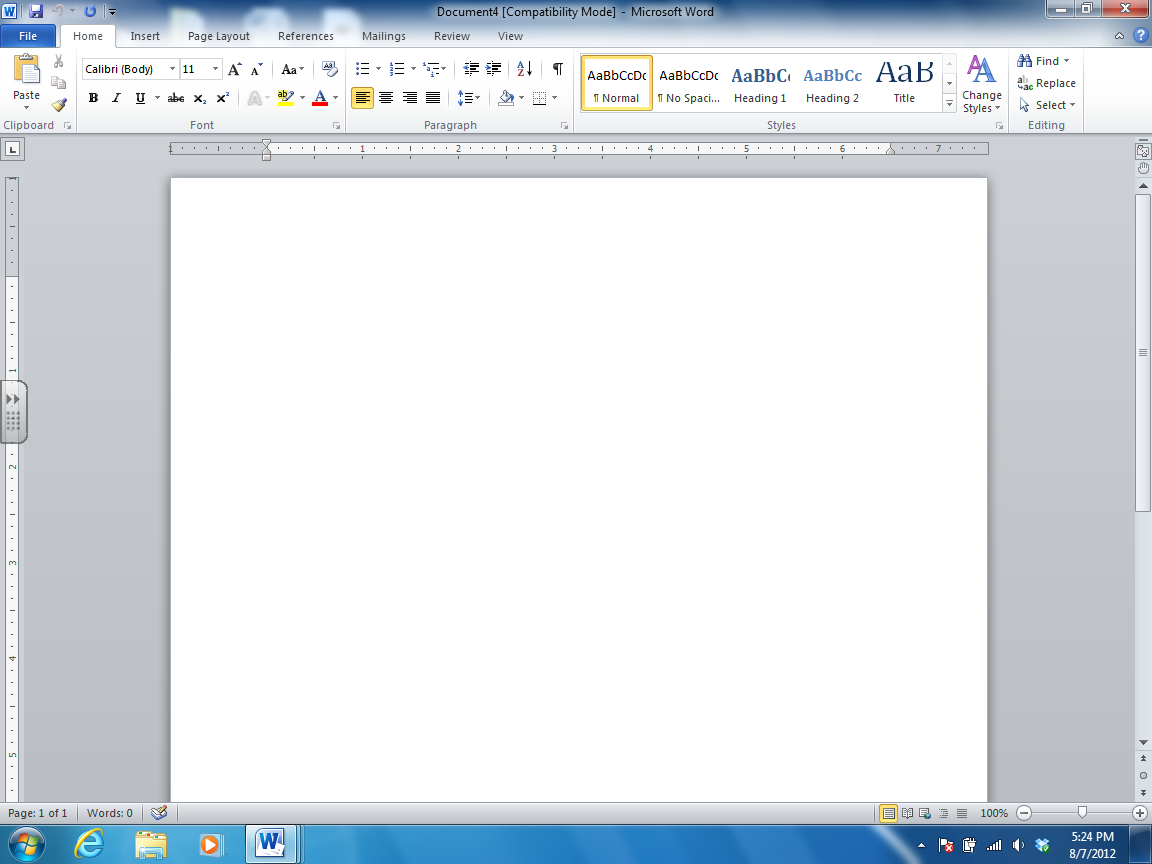 Part 1: Fill in the blanks with the names of the MS Word Window Elements that you can remember from yesterday!!Part 2: Answer the following questions looking in the MS Word Window in the first pageIs This a Microsoft Word Document? 	YES		NOHow many Tabs does MS Word have, name them?__________________________________________________________________________________________________________________How many groups does the Home Tab have, name them?__________________________________________________________________________________________________________________What is the Font Type on this document?__________________________________________________________________________________________________________________What is the Font Size, on this document?__________________________________________________________________________________________________________________What is the Zoom percentage on this document?__________________________________________________________________________________________________________________What is the Title name of this document?__________________________________________________________________________________________________________________What Tab is currently selected, on this document?__________________________________________________________________________________________________________________Home many pages are in this document?__________________________________________________________________________________________A.                 H.B.                 I.C.               J.D.                 K.E.              L.F.               G.                 